«  ГБОУ КРОЦ для детей с нарушениями слуха и зрения »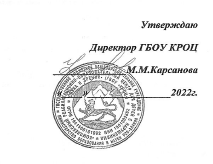 План работы с обучающимися «группы риска» на 2022-2023учебный годСоциальный педагог А.П.БугуловаЦель: обеспечение социальной поддержки детей и подростков «группы риска»,направленной на решение проблем детской и подростковой безнадзорности ипреступности.Задачи:- организация профилактической работы по выявлению и устранению причин и- антиобщественных действий обучающихся;- повышение правовой культуры и социально-педагогической компетенцииродителей обучающихся;- осуществление мероприятий по оказанию комплексной социально-педагогическойподдержки, обеспечению досуга и отдыха детей и подростков, находящихся в социально опасном положении;- обеспечение защиты прав и законных интересов несовершеннолетних;- формирование потребности ведения здорового образа жизни.Основные направления:- работа с учащимися группы риска;-работа с неблагополучными семьями;-правовое просвещение;- пропаганда ЗОЖ;- профилактика правонарушений в быту, на улице, в обществе;- взаимодействие с внешними организациями.План мероприятийСоциальный педагог ________________ А.П.Бугулова№п/пМероприятиеСроки реализацииПримечаниеОрганизационная работаОрганизационная работаОрганизационная работаОрганизационная работа1.1.Разработка плана индивидуальной профилактической работы с обучающимися «группы риска».Сентябрь1.2.Мониторинг социального состава обучающихся  группы и их семей.Сентябрь1.3.Формирование банка данных обучающихся, состоящих на всех видах учета, проблемных и неблагополучных  семей.Сентябрь1.4.Выявление семей, находящихся в социально - опасном положенииВ течение учебного года1.5.Осуществление контроля за успеваемостью обучающихся  «группы риска»В течение учебного года1.6.Осуществление контроля за посещением занятий обучающимися «группы риска».В течение учебного года1.7.Вовлечение детей «группы риска» в кружковую работу, внеурочную деятельность группы и училища.В течение учебного года1.8.Проведение педагогических рейдов  в семьи обучающихся, состоящих на различных видах учета.В течение учебного годаСовместно с соц. педагогомРабота с обучающимися «группы риска»Работа с обучающимися «группы риска»Работа с обучающимися «группы риска»Работа с обучающимися «группы риска»2.1.Разработка планов  индивидуального сопровождения  обучающихся, совершивших правонарушения и находящихся в социально опасном положении.  В течение учебного года2.2.Исследование социального окружения обучающихся, состоящих на разных видах учета.ОктябрьСовместно с соц.педагогом2.3.Изучение  интересов и склонностей обучающихся через тестирование, анкетирование  и наблюдение  с целью вовлечения  в  кружки, секции по  интересам.Сентябрь, январьСовместно с соц. педагогом2.4.Профилактические мероприятия:-беседы о культуре поведения, правильном питании, здоровом образе жизни;- урок нравственности «Все мы разные»;-час общения «Что такое толерантность»;-беседа с обучающимися  группы на тему «Все работы хороши»;-деловая игра «В мире прав»;-беседы о вреде табакокурения, употребления алкоголя, наркотиков;-беседы о способах выхода из конфликтов, взаимоотношениях со сверстниками;- беседа на тему «Жить в мире с собой и другими»;-беседа на тему «Умей сказать «нет»»В течение учебного годаИнформационная работа.Информационная работа.Информационная работа.Информационная работа.3.1.Разработка буклетов по здоровому образу жизни, суицидальному поведению, по профилактике правонарушений, безнадзорности, употребления ПАВ, алкоголя, табака, наркотиков и т.д.В течение учебного года3.2.Разработка рекомендаций родителям, обучающимся по разным темам.В течение учебного года3.3.Проведение мероприятий, бесед, классных часов по профилактике курения, алкоголизма, наркомании и т.д.В течение учебного года3.4.Индивидуальные беседы по профилактике правонарушений, суицидального поведения, употребления наркотиков, курения, алкоголя и т.д.В течение учебного года3.5.Организация бесед с инспектором ПДНВ течение учебного года3.6.Участие в работе совета профилактики, пед. советов.В течение учебного годаМетодическая работа.Методическая работа.Методическая работа.Методическая работа.4.1.Разработка информационных материалов по проблемам психологического здоровья и здорового образа жизни для обучающихся.В течение учебного года4.2.Создание банка данных методических разработок в сфере профилактики курения, алкоголизма, наркомании, бродяжничества и т.д.В течение учебного годаОрганизационно-массовая работа.Организационно-массовая работа.Организационно-массовая работа.Организационно-массовая работа.5.1.Проведение классных часов, уроков здоровья, бесед.В течение учебного года5.2.Привлечение обучающихся к участию в мероприятиях тематических месячников.В течение учебного года5.3.Привлечение обучающихся к участию в спортивных и военно-патриотических мероприятиях.В течение учебного года5.4.Привлечение обучающихся к участию в конкурсах рисунков, плакатов, буклетов и т.д.В течение учебного года5.5.Привлечение обучающихся к участию в творческих мероприятиях образовательного учреждения.В течение учебного года5.6.Привлечение обучающихся к участию в различных конкурсах, олимпиадах, викторинах.В течение учебного годаРабота с родителями и  законными представителями обучающихся.Работа с родителями и  законными представителями обучающихся.Работа с родителями и  законными представителями обучающихся.Работа с родителями и  законными представителями обучающихся.6.1.Проведение родительских  собраний, индивидуальных бесед:-права, обязанности и ответственность родителей;-причины совершения несовершеннолетними  противоправных действий;- профилактика употребления ПАВ среди подростков.В течение учебного года6.2.Привлечение родителей к  участию в мероприятиях культурно - оздоровительного характераВ течение учебного года